Vágjuk fel a kártyákat, keverjük össze! A feladat: Keressétek meg az összetartozókat! Hármasával csoportosítsátok a kártyákat! Minden csoportban legyen 1 meghatározás, egy ruhadarab neve és egy kép!körgallérpelerin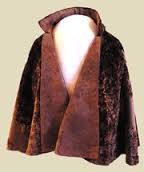 sárcipőkalucsni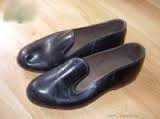 ujj nélküli, gombos felsőmellény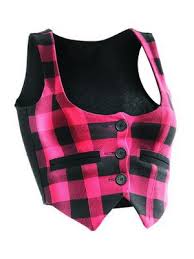 kapucnis felsőanorák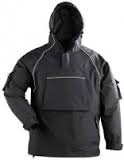 szár nélküli nadrágsort 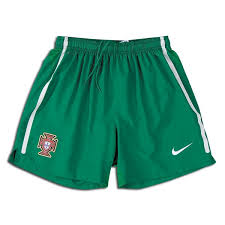 kötött kabátkardigán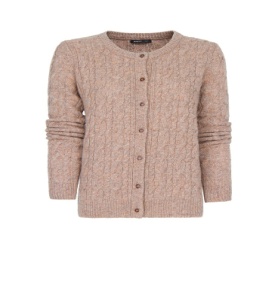 